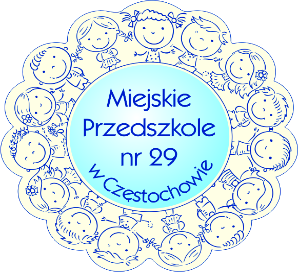 MP29.021.26.2018ZARZĄDZENIE  nr   26/2018Dyrektora Miejskiego Przedszkola nr 29 w Częstochowiez dnia 18 września 2018 r.w sprawie powołania zespołu do spraw pomocy psychologiczno-pedagogicznej                                                                                                                           w Miejskim Przedszkolu nr 29 w Częstochowie w roku szkolnym 2018/2019   Na podstawie: - art. 127 ustawy z dnia 14 grudnia 2016 r. – Prawo Oświatowe (Dz. U. z 2018 r. poz. 996 ze zm.);- art. 68 ust. 1 pkt 10 ustawy z dnia 14 grudnia 2016 r. – Prawo Oświatowe (Dz. U. z 2018 r. poz. 996 ze zm.);- Rozporządzenia Ministra Edukacji Narodowej z dnia 09 sierpnia 2017 r.  w sprawie warunków organizacji kształcenia, wychowania i opieki dla dzieci i młodzieży niepełnosprawnych, niedostosowanych społecznie i zagrożonych niedostosowaniem społecznym (Dz. U. z 2017 r. poz. 1578 ze zm.);- Rozporządzenia Ministra Edukacji Narodowej z dnia 09 sierpnia 2017 r.  w sprawie zasad organizacji i udzielania w publicznych przedszkolach, szkołach i placówkach (Dz. U. z 2017 r. poz. 1591)zarządzam:§ 1Powołanie zespołu ds. pomocy psychologiczno – pedagogicznej dla XXXX uczęszczającej do Miejskiego Przedszkola nr 29 w Częstochowie w składzie:XXXX – koordynator prac zespołuXXXX – członekXXXX – członek XXXX  – członekXXXX – członek§ 2Zarządzenie wchodzi w życie z dniem ogłoszenia.(-) Ewa GrygielDyrektorMiejskiego Przedszkola nr 29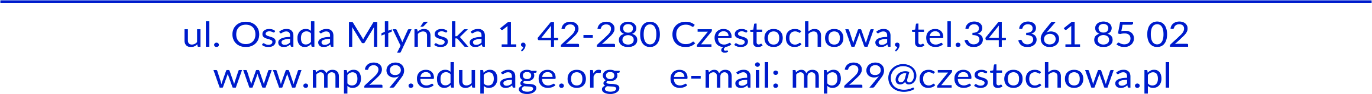 